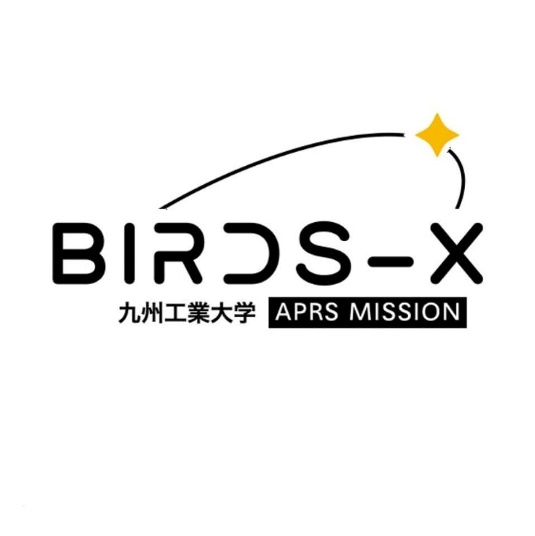 BIRDS-X Payload Competition Application Form Phase 1Date of Application: 202X/MM/DD1. Team informationTeam name:                                                             Organization:                                                             Address:                                                                City:                       		State/Province:                          Country:                        	Zip code:                             Phone number:                                                          Email address:                                                           Team members information2. Motivation Please write your motivation to join the competition.2.1 Objective and expected outcomesPlease write your objective for doing the mission and what do you expect to achieve at the end of the competition.3. Mission definition Please write how you plan to develop and implement your payload design to participate in the competition.3.1 Block diagramPlease put a block diagram of the payload you plan to develop.(Add sensor if want to include one)3.2 Concept of operationPlease describe the concept of operation for your payload.4. Plan for budgetPlease estimate the overall development cost and how do you plan to secure the fundings.5.Plan for outreachPlease describe how you plan to spread awareness about your mission especially with amateur radio community.6. Development schedule planOfficial positionFull nameNationalityOccupation and levelExampleTasuku MATSUIJapaneseBachelor 3Point of Contact(Primary)Point of Contact(Secondary)Member 1Member 2Member 3Member 4Member 5Member 6Member 7Member 8Year / MonthEvent2023 / Feb.Start to develop payload.